	ПРОЕКТКРЕМЕНЧУЦЬКА РАЙОННА РАДА   ПОЛТАВСЬКОЇ ОБЛАСТІ(двадцять четверта сесія  сьомого скликання)РІШЕННЯвід “      ”                  2018 р.        м. КременчукПро      затвердження        технічної       документації      про    нормативну      грошову      оцінку     земельноїділянки       сільськогосподарського       призначення державної власності, наданої для ведення товарного сільськогосподарського         виробництва,            яка розташована в адміністративних   межах  Салівської  сільської     ради  (за   межами    населених   пунктів) Кременчуцького району Полтавської області      Відповідно до ст. 43 Закону України «Про місцеве самоврядування», ст.ст.13,20,23 Закону України «Про оцінку земель» від 11.12.2003 року   № 1378 - ІV, ст. 10, 201, 206 Земельного кодексу України, Податкового кодексу України, Методики нормативної грошової оцінки земель сільськогосподарського призначення, затвердженої постановою КМУ №831 від 16.11.2016 року, Порядку нормативної грошової оцінки земель сільськогосподарського призначення, затвердженого наказом Міністерства аграрної політики та продовольства України №262 від 23.05.2017р., зареєстрованого в Міністерстві юстиції України за №679/30547 від 31.05.2017р., наказу Головного управління Держгеокадастру у Полтавській області №665 від 09.11.2017р. «Про організаційні заходи щодо підготовки лоту до проведення земельних торгів», враховуючи лист головного управління Держгеокадастру у  Полтавській   області № 0-16-0.10-4004/2-18 від 09.07.2018р. про затвердження технічної документації з нормативної грошової оцінки земельної ділянки,       районна рада вирішила:Затвердити технічну документацію про нормативну грошову оцінку земельної ділянки сільськогосподарського призначення державної власності, кадастровий номер 5322485600:04:000:0117, площею 8,7628 га, для ведення товарного сільськогосподарського виробництва (код КВЦПЗ 01.01), яка розташована в адміністративних межах Салівської сільської ради (за межами населених пунктів) Кременчуцького району Полтавської області,  вартість земельної ділянки складає 124 214,82 грн. (сто двадцять чотири тисячі двісті  чотирнадцять грн. 82 коп.)      2. Міськрайонному управлінню у Кременчуцькому районі та                         м.м. Кременчуці, Горішніх Плавнях забезпечити зберігання технічної документації з нормативної грошової оцінки земельної ділянки у місцевому фонді документації із землеустрою та застосування затверджених показників нормативно грошової оцінки.     3. Контроль за виконанням даного рішення покласти на постійну комісію районної ради з питань агропромислового комплексу, земельних відносин, надр та екології.        ГОЛОВАРАЙОННОЇ РАДИ							А.О.ДРОФАПідготовлено: Начальник юридичного відділурайонної ради                                                                            Н.В. ЦюпаПогоджено:Заступник голови	районної ради                                                                            Е.І. СкляревськийВиконуючий обов’язки  голови Кременчуцької районноїдержавної  адміністрації                                                           О.І. ТютюнникКерівник апарату Кременчуцької районноїдержавної адміністрації                                                            Т.М. СамбурНачальник сектору з юридичнихпитань апарату Кременчуцької райдержадміністрації                                                                О.В. ОлексієнкоГолова    постійної       комісіїКременчуцької районної радиз питань агропромислового комплексу,земельних відносин, надр та екології                                       В.І Буленко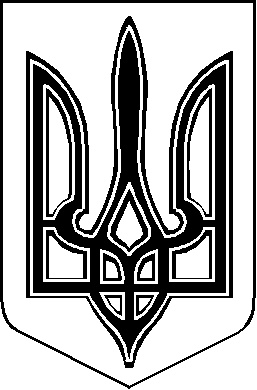 